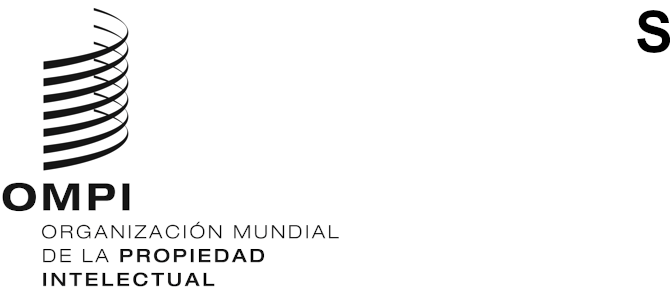 IPC/WG/48/1 PROV.2ORIGINAL: INGLÉSfecha: 5 DE septiembre DE 2022Unión particular para la Clasificación Internacional de Patentes
(Unión de la CIP)
Grupo de Trabajo sobre la Revisión de la CIP Cuadragésima octava reuniónGinebra, 7 a 11 de noviembre de 2022PROYECTO REVISADO DE ORDEN DEL DÍApreparado por la SecretaríaApertura de la sesiónElección de la presidencia y una vicepresidenciaAprobación del orden del díaVéase el presente documento.Informe de la 23.ª reunión del Grupo de Trabajo 1 de las Oficinas de la Cooperación Pentalateral - Grupo de Trabajo sobre la ClasificaciónInforme verbal de la OEP en nombre de las Oficinas de la Cooperación Pentalateral.Proyectos de revisión de la CIP relativos al ámbito de la mecánicaVéanse los proyectos F 138, F 156, F 157, F 160,  F 163 y F165.Proyectos de revisión de la CIP relativos al ámbito de la electricidadVéanse los proyectos C 505, C 508, C 509, C 510, C 511, C 512, C 513, C 522, C 523, C 524, F 141, F 142, F 143, F 158 y F 164. Proyectos de revisión de la CIP relativos al ámbito de la químicaVéanse los proyectos C 520 y F 082.Proyectos de mantenimiento de la CIP relativos al ámbito de la mecánicaVéanse los proyectos M 621, M 634, M 814 y M 817.Proyectos de mantenimiento de la CIP relativos al ámbito de la electricidadVéanse los proyectos M 633, M 815, M 820, M 824, M 826, M 827 y M 828. Proyectos de mantenimiento de la CIP relativos al ámbito de la químicaVéanse los proyectos M 627, M 812, M 818, M 821, M 822, M 823 y M 825.Situación de la supresión de referencias no limitativas de los proyectos M 200 a M 500Véase el proyecto WG 191.Información actualizada sobre los servicios de apoyo informático relacionados con la CIPPonencia presentada por la Oficina Internacional.Próxima reunión del Grupo de TrabajoAprobación del informeClausura de la reunión[Fin de documento]